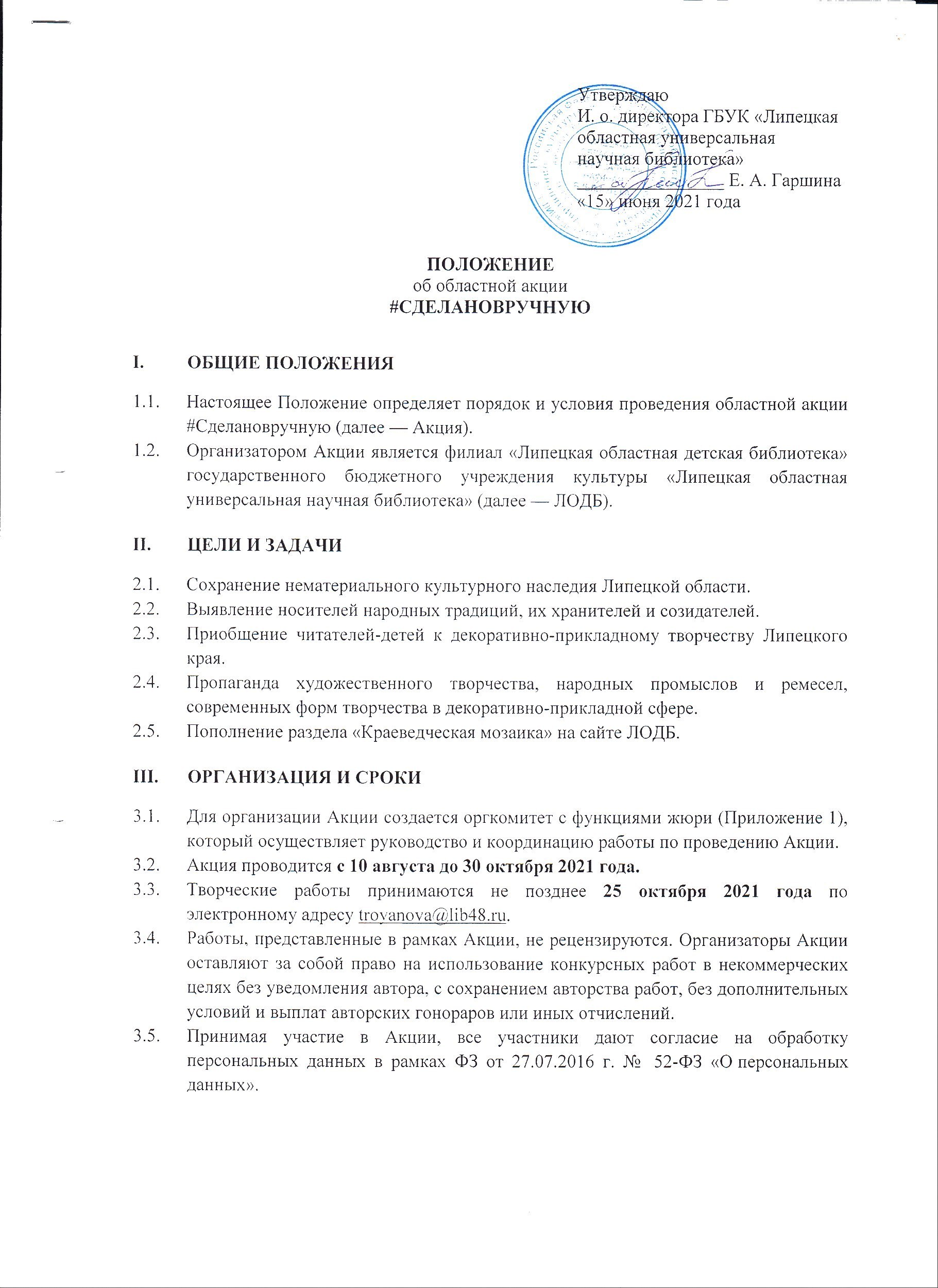 УСЛОВИЯ УЧАСТИЯ4.1.	Акция проводится среди читателей-детей муниципальных библиотек Липецкой области, в том числе сельских. Возраст участников — 10–14 лет.4.2.	В рамках Акции принимаются работы в электронном виде по следующим номинациям:«Дело мастера боится» — предоставляется информация об увлеченных людях, умельцах, внесших вклад в развитие декоративно-прикладного творчества Липецкого края, имеющий высокую художественную ценность (краткие сведения о мастере и виде декоративно-прикладного творчества, которым он занимается). Обязательным условием является наличие фото- и/или видеоматериалов;«ЧУДОтворчество» — предоставляется информация о собственных увлечениях детей, овладевших каким-либо направлением декоративно-прикладного творчества (краткие сведения об участнике и виде декоративно-прикладного творчества, которым он занимается). Обязательным условием является наличие фото- и/или видеоматериалов.КРИТЕРИИ И ТРЕБОВАНИЯ К ПРЕДОСТАВЛЯЕМЫМ МАТЕРИАЛАМ5.1.	Конкурсные работы должны соответствовать заявленной теме Акции.5.2.	Предоставляемые работы должны быть сформированы в электронную папку, содержащую следующие файлы:—	заявка (название работы, номинация; сведения об авторе — Ф.И.О., возраст, школа, класс, телефон, электронная почта);—	информация об умельце или собственных увлечениях (не более одной страницы печатного текста в формате Word, Times New Roman 12);—	приложение (цветные фотографии в электронном виде в формате Jpg (разрешение — 300 dpi, размер файла — от 4 до 5 МБ); видеоматериалы, снятые любыми доступными средствами, продолжительностью не более трех минут).5.3.	Критерии отбора лучших работ:— техника и качество исполнения;— оригинальность идеи, подача;— содержательность комментария.5.4.	Для участия в Акции принимаются только авторские работы, автор несет полную ответственность за предоставленные им материалы и гарантирует соблюдение прав третьих лиц.VI.	ПОДВЕДЕНИЕ ИТОГОВ6.1.	Итоги акции будут подведены в ноябре 2021 года.6.2.	Количество лучших работ будет определено по результатам оценки конкурсных материалов.6.3.	Авторы лучших работ награждаются грамотами и памятными призами. Все участники получат сертификаты, подтверждающие их участие в Акции.6.4.	Лучшие работы участников акции будут размещены на сайте ЛОДБ в разделе «Краеведческая мозаика».Приложение 1Состав оргкомитета областной акции#СДЕЛАНОВРУЧНУЮПредседатель оргкомитета:Боева Л. А. — директор ЛОДБЧлены оргкомитета:Троянова Е. С. — заведующий отделом творческого развития детей ЛОДБЗатонских Г. В. — главный библиотекарь отдела творческого развития детей ЛОДББуркова Е. С. — художник ГБУК ЛОУНБ